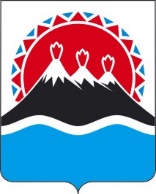 П О С Т А Н О В Л Е Н И ЕПРАВИТЕЛЬСТВАКАМЧАТСКОГО КРАЯ[Дата регистрации] № [Номер документа]г. Петропавловск-КамчатскийВ соответствии со статьей 2 Закона Камчатского края от 25.03.2008 № 28  «О Порядке разграничения муниципального имущества между муниципальными образованиями в Камчатском крае», учитывая согласования временно исполняющего полномочия главы муниципального образования «Елизовский муниципальный район» и главы муниципального образования «Елизовское городское поселение» перечня имущества, находящегося в собственности муниципального образования «Елизовский муниципальный район», передаваемого в собственность муниципального образования «Елизовское городское поселение» в порядке разграничения муниципального имущества,ПРАВИТЕЛЬСТВО ПОСТАНОВЛЯЕТ:Утвердить перечень имущества, передаваемого муниципальным образованием «Елизовский муниципальный район» в муниципальную собственность муниципального образования «Елизовское городское поселение» в порядке разграничения муниципального имущества, согласно приложению к настоящему постановлению.Право муниципальной собственности на муниципальное имущество, передаваемое муниципальному образованию «Елизовское городское поселение» в соответствии с настоящим постановлением, возникает со дня подписания передаточного акта о принятии имущества в муниципальную собственность муниципального образования «Елизовское городское поселение». Настоящее постановление вступает в силу после дня его официального опубликования.[горизонтальный штамп подписи 1]Приложение к постановлению                                                                                                                                                      Правительства Камчатского краяПереченьимущества, передаваемого муниципальным образованием «Елизовский муниципальный район» в муниципальную собственность муниципального образования «Елизовское городское поселение» в порядке разграничения муниципального имуществаО разграничении имущества, находящегося в муниципальной собственности, между муниципальным образованием «Елизовский муниципальный район» и муниципальным образованием «Елизовское городское поселение» Председатель Правительства Камчатского краяЕ.А. Чекин № п/пПолное наименование организации, на балансе которой находится предлагаемое к передаче имуществоАдрес местонахождения организации, на балансе которой находится предлагаемое к передаче имуществоНаименованиеимуществаАдресместонахожденияимуществаИндивидуализирующиехарактеристики имуществаПункт ____части ____статьи 50Федерального закона от 06.10.2003 
№ 131-ФЗ12345671.КвартираКамчатский край, Елизовский район, г. Елизово, ул. Школьная, д. 5/1, кв. 11Кадастровый номер 41:05:0101006:1654,общая площадь 33,9 кв.мпункт 1 части 1